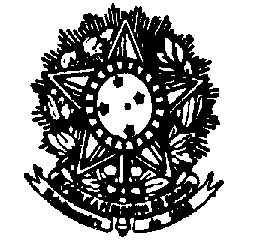 SERVIÇO PÚBLICO FEDERALMINISTÉRIO DA EDUCAÇÃOUNIVERSIDADE FEDERAL FLUMINENSEFACULDADE DE NUTRIÇÃO EMÍLIA DE JESUS FERREIROAo décimo terceiro dia do mês de julho, do ano de dois mil e vinte, às 9h, reuniram-se virtualmente, na plataforma Google Meet, através do link de acesso meet.google.com/tjj-qdnu-ddq, os seguintes professores: Amina Chain Costa, Ana Beatriz Siqueira, Camila Maranha, Clarissa Magalhães, Daniele Mendonça, Enilce Sally, Kátia Ayres, Luciene Burlandy, Luiz Antonio dos Anjos, Manoela Pessanha, Maria das Graças Medeiros, Maristela Soares Lourenço, Patrícia Camacho Dias, Patrícia Henriques, Roseane Barbosa, Silvia Pereira, Úrsula Bagni, e Vivian Wahrlich. A ausência da Prof.ª Daniele Soares foi justificada. A reunião teve como pontos de pauta: 1. Aprovação das atas das reuniões ordinária e extraordinárias de junho de 2020, 2. Coordenação compartilhada pelos Departamentos (MNS e MND) dos laboratórios (LABDI, LABAS, LABAL, LABNE, LANUFF, Informática, EME, Biotério) e ambulatórios da FNEJF, 3. Disciplinas teóricas oferecidas em modalidade de ensino remoto no 1º semestre de 2020, 4. Utilização dos recursos financeiros oriundos dos projetos de pesquisa contemplados no Edital PDPA - parceria UFF-FEC-PMN, 5. Projeto de extensão: “GEDINS sem fronteiras: fortalecendo o debate sobre diversidade e inclusão em nutrição e saúde” - Prof.ª Ursula Viana e 6. Projeto de extensão “Avaliação e adequações sanitárias dos Serviços de Alimentação na pandemia da COVID-19 na Universidade Federal Fluminense” - Prof.ª Maria das Graças Medeiros. Os Informes foram: 1. Projeto de pesquisa: “Segurança Alimentar e Nutricional de pessoas assistidas pelo Benefício de Prestação Continuada no Brasil”. Prof.ª. Úrsula Viana, 2. Plano de contingência da FNEJF frente à pandemia da COVID-19, 3. Editais da UFF relacionados a atividades remotas, 4. Registro das Atividades Acadêmicas Complementares (AAC) durante o trabalho remoto, 5. Reunião interdepartamental - pauta: Práticas Integradas (data: 15 de julho às 09 horas), 6. Prorrogação da licença para tratar de assuntos particulares - Prof.ª Camila Favaretto – Publicação em Boletim de Serviço (Portaria 66.917 de 29/06/20), 7. Renovação de contrato. Prof.ª Clarissa Magalhães até 30/06/2021, 8. Proposta dos calendários escolar e administrativo 2020, 9. Processo de Progressão docente – SEI, 10. GT de atividades práticas no HUAP. No primeiro ponto de pauta, a profª. Amina Costa iniciou a reunião tratando da aprovação das atas ordinária e extraordinárias de junho de 2020. As atas foram aprovadas. No segundo ponto de pauta, que tratava da coordenação compartilhada dos laboratórios, EME e ambulatórios, após manifestação de quase todos os membros da plenária, ficou deliberado que a plenária não tinha elementos para concordar com a obrigatoriedade de compartilhamento de coordenações entre os Departamentos. As principais questões apontadas envolvem: 1) Dúvida se os professores tinham conhecimento técnico do espaço e equipamentos específicos de cada laboratório; 2) Responsabilidade financeira e administrativa; 3) Os laboratórios possuem vínculos com algumas disciplinas específicas; 4) Mudança nos Regulamentos. 5) Urgência de se fazer essas alterações em um período atípico, considerando a pandemia. 6) Existe a necessidade de ser uma regra obrigatória? Talvez possa haver uma mudança nos regulamentos de que todos os docentes são candidatos para assumir o posto de coordenador ou vice coordenador, principalmente considerando as afinidades dos docentes em cada laboratório. Dessa forma, o encaminhamento da plenária foi a solicitação de uma reunião entre as chefias de Departamentos, coordenadores atuais dos laboratórios e ambulatórios, e direção para dirimir diversas dúvidas e preocupações apontadas pela plenária, e, em um segundo instante, caso seja necessário, solicitar uma reunião ampliada de Colegiado de Unidade para que essa decisão seja institucional. Com relação ao terceiro ponto de pauta, que tratou das disciplinas teóricas a serem oferecidas em modalidade de ensino remoto, no 1º semestre de 2020, a partir de 14/09/2020, segundo calendário escolar proposto, mas ainda não aprovado, a plenária concorda que se for uma decisão institucional os docentes terão que realizar as disciplinas, no entanto, considerou-se prudente aguardar a definição do calendário oficial pela CEPEX para que algumas questões fossem consideradas como reorganização da grade curricular, carga horária elevada de algumas disciplinas, capacitação de todos docentes na utilização do Classroom, inclusão digital de discentes, dentre outros. No quarto ponto de pauta, que tratou da utilização dos recursos financeiros oriundos dos projetos de pesquisa contemplados no Edital PDPA - parceria UFF-FEC-PMN, a plenária deliberou em aguardar informações sobre a fonte pagadora e a rubrica do recurso para decidir sobre sua utilização. Uma das colocações da plenária foi a necessidade de destinar parte da verba para adequações físicas das salas dos docentes e material de consumo considerando o retorno presencial mesmo com a pandemia da COVID-19. A Prof.ª. Vivian registrou demandas antigas do LANUFF, referentes à adequação da rede elétrica da sala 414, que apresenta somente uma tomada e atualmente é dividida entre três docentes. Com relação ao quinto ponto de pauta, acerca do projeto de extensão: “GEDINS sem fronteiras: fortalecendo o debate sobre diversidade e inclusão em nutrição e saúde”, a prof.ª Úrsula Viana apresentou uma síntese sobre o projeto (maiores informações no Instagram gedins.nut) e o mesmo foi aprovado pela plenária. Com relação ao sexto e último ponto de pauta, a prof.ª Maria das Graças Medeiros pediu a palavra e informou que atendendo ao edital 4/2020 PROEX - enfrentamento à pandemia, pretende encaminhar um projeto de extensão cujo título é “Avaliação e adequações sanitárias dos Serviços de Alimentação na pandemia da COVID-19 na Universidade Federal Fluminense”. A profa Maria das Graças Apresentou em linhas gerais o projeto que visa adequar o serviço, treinar funcionários e orientar usuários dos espaços de alimentação e a plenária aprovou este projeto. Encerrando os pontos de pauta, a profª Amina iniciou os informes. No primeiro informe, a prof.ª Úrsula apresentou para a plenária o projeto de pesquisa: “Segurança Alimentar e Nutricional de pessoas assistidas pelo Benefício de Prestação Continuada no Brasil”. No segundo informe que tratou do Plano de contingência da FNEJF frente à pandemia da COVID-19, a prof.ª Amina informou que o mesmo foi aprovado no Colegiado de Unidade e que, neste momento, o GT está trabalhando em uma lista de adequações dos espaços e de compras de insumos necessários tais como: máscaras, álcool 70, dispenser para álcool 70, capachos sanitizantes, termômetros, dentre outros, considerando o possível retorno dos servidores (docentes e técnicos) ainda na vigência da pandemia. No terceiro informe, a prof.ª Amina informou à plenária os diversos Editais da UFF relacionados à inclusão digital para o início do ensino remoto. A prof.ª Manoela Pessanha informou que faz parte da comissão de avaliação do edital de Apoio às atividades acadêmicas não presenciais (que se encerrou dia 12/07/2020) e que se houvesse prorrogação das inscrições informará ao Departamento. No quarto informe, que tratou do oferecimento de AAC pelos docentes, a prof.ª Amina solicitou a plenária que informasse ao Departamento informações sobre essas atividades incluindo o nome da atividade, carga horária e breve resumo das mesmas (realizadas a partir de 06/07) para constar como AAC durante o trabalho remoto. No quinto informe, a prof.ª Amina lembrou à plenária da reunião interdepartamental que tratará das Práticas Integradas a ser realizada em 15 de julho às 09 horas. No sexto informe, a prof.ª Amina informou à plenária a prorrogação da licença da prof.ª Camila Favaretto (até 30/06/2021 - Portaria 66.917 de 29/06/20). No sétimo informe, a prof.ª Amina informou a plenária acerca da renovação de contrato. prof.ª substituta Clarissa Magalhães (até 30/06/2021). No oitavo informe, a prof.ª Amina esclareceu à plenária que a proposta dos calendários escolar e administrativo 2020 será aprovada pela CEPEX e, até o dia 15/07, a PROGRAD está aceitando sugestões e propostas de alterações pela comunidade acadêmica. No nono informe a prof.ª Amina informou que os processos de Progressão docente serão realizados no SEI e não mais fisicamente e que as dúvidas pedem ser encaminhadas ao TA Bruno Melo. No décimo e último informe, sobre o GT de atividades práticas no HUAP, a prof.ª Amina informou à plenária que as professoras Camila Maranha e Manoela Pessanha serão convidadas a participar do GT. Esse GT tem a participação do prof. Sérgio Girão e da aluna Amanda. Palavra livre: A prof.ª Maristela Lourenço pediu a palavra e informou sobre as palestras oferecidas pela Comissão de Biossegurança e que a próxima acontecerá no dia 20/07/2020 com o tema Biossegurança em Biotérios. A prof.ª Enilce Sally pediu a palavra e teceu considerações sobre a proposta do novo Calendário Acadêmico e a carga horária docente a ser considerada para RAD. A prof.ª Silvia Pereira informou que a reunião interdepartamental para tratar das Práticas Integradas visa ratificar a impossibilidade de realização das mesmas enquanto houver a pandemia. A profa Sílvia Pereira também informou à plenária que será ministrada uma Oficina de classroom pela prof.ª Joana Aguiar no dia 22 de julho de 13h às 16h. Não tendo mais nada a tratar, a reunião foi encerrada por mim, profª. Amina Costa e a assistente em administração Helga Nazario lavrou a presente ata.